MEMBER ATTENDANCE: Garrett Colmorgen, MD				 Matthew Hoffman, MD			  Rita Nutt  Bridget Buckaloo, MSN, RNC-OB MSN/MCA  	 Karen Kelly, BSN, RN			 David Paul, MD   Christina Bryan			               K. Starr Lynch, BSN, RN			 Anne Pedrick  Joanna Costa, MD				 Kathleen McCarthy, CNM, MSN		 Nancy Petit, MD  Dorinda Dove, CNM, MJ				 Christie Miller, MD          		 Kim Petrella MSN, RNC-OB.       Mawuna Gardesey				 Jennifer Novack, MSN, RNC-OB, APN	Anthony M. Policastro, MD   Abha Gupta, MD				 Susan Noyes, RN, MS			 Jennifer Pulcinella David Hack, MD									Philip Shlossman, MD											 Megan Williams							FACILITATOR:OTHER STAFF ATTENDANCE:  Susan Todero, SF Dr. Meena Ramakrishnan, CDRC/ DSAMH Lisa Klein, CDRC Dara Hall, DMMA Dr. Margaret Chou, Nemours Nancy Forsyth, Beebe April Lyons-Ahl, DHMIC Khaleel Hussaini, DPH Minutes prepared by JoEllen Kimmey, DPHUpcoming Meetings:August 19, 2021 4pm-6pm via ZOOMSeptember 14, 2021 4pm-6pm via ZOOMOctober 21, 2021 4pm-6pm via ZOOMNovember 18, 2021 4pm-6pm via ZOOMDecember 16, 2021 4pm-6pm via ZOOM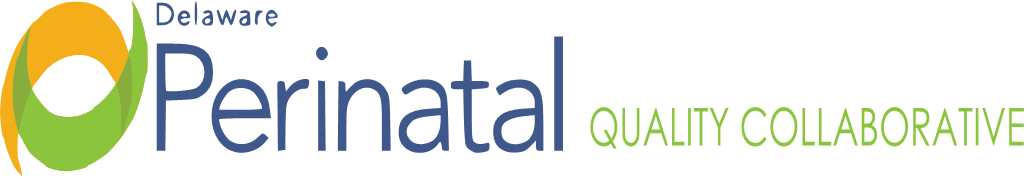 Date: July 15,2021Medical Dir.: Garrett Colmorgen, M.D.Location:  Zoom Conference Call Garrett Colmorgen, MDTOPICFINDINGS, CONCLUSIONS & RECOMMENDATIONSACTIONS STATUSI. Call to orderThe meeting was called to order by Dr. Colmorgen at 4:01p.m. Congratulations to Anne Pedrick, CDRC, who recently received the Theresa M. Covington Award for Excellence in Fatality Review.No further action.ResolvedII. Approval of MinutesThe minutes of the June 17, 2021, minutes were approved. On-goingOn-goingIII.  Introduction of New Attendees and MembershipShamiya Gould, candidate for consumer advocate for DPQC Board was introduced. Ms. Gould works for the Delaware Breastfeeding Coalition and has a strong history of community involvement and community advocacy. She was recently featured in the delawareonline article, “Black Women Report Being Ignored and Belittled by Doctors”. On-goingOn-goingIV. COVID-19 UpdateYesterday was the annual meeting of AIM and PQC’s and COVID management was discussed. Review of visiting changes and COVID management shared by the hospitals. Discussion of mandatory vaccination discussed.On-goingOn-goingV. Khaleel Korner/ Healthy Soft UpdateKim and Khaleel have reviewed some of the discharge data submitted in Healthy Soft and found a few quality issues being worked with Healthy Soft.  Working with vendor for automatic quality checks and developing review sheet for each hospital.  On-goingOn-goingVI. SUD/NOWS Grant UpdatesFree personal Naloxone kits available for health care professional through DSAMH. Kim is in process of becoming an instructor and will offer a training session in September for DPQC membership. Details to follow. Will be offering recently X waivered providers a free kit/ training on use. Incentive program is now over but 55 X waivers and 75 received Delaware Resources training. 100 providers answered a “Pre-Buprenorphine Waiver” survey and 76 answered the “Post Training Survey”. On-goingOn-goingVII. Upcoming Educational SeriesDelaware Coming Together: Learning by Listening to Delaware Mom’s is an educational series with CME/ CEU credits available. Provider-friendly one hour learning sessions that will occur virtually and be interactive. Topics based on recommendations from MMR findings and ACOG requirements, as well as requirements by DPQC’s SUD/NAS grant. Will be joint venture with ACOG, CDRC/MMR/FIMR, DHMIC, DPQC and MSD. Topics include a) Trauma Informed Care and Mental Health,  b) Implicit Bias (Tools/Non-verbal and verbal) /Discrimination/Disparities  in Maternal/Infant Health, c) Bereavement/ Sensitive Conversations- “Meet the Human” and d) SUD and Mental Health; and Lessons learned from Delaware’s patient’s stories/perspective. On-goingOn-goingVIII. OBH Grant UpdateExploring cost effective education that can be sent to LDR staff and viewed voluntarily. Exploring in-person training in sim labs; OBERT nurses available to come onsite to assist hospitals and monthly data is flowing in.On-goingOn-goingIX. Aspirin ProjectDr. Hoffman has presented at CCHS and Beebe; Dr. Colmorgen has presented at Bayhealth Kent and Sussex. Arranging for visits to St. Francis and Tidal Health Nanticoke, hopefully in September. Will be discussing funding needs in breakout for 4,000 patients to be on ASA annually and 1,200 patients to be home monitoring BP’s.  Proposed low dose aspirin worksheet, a score of 2 recommended for ASA regime. On-goingOn-goingX. Domestic Violence PresentationMMR and FIMR reports have showed an increase in domestic violence awareness education is needed. Erin Ridout, Domestic Violence and Community Health Program Manager presented the health impacts of DCADV’s DV Community Health Worker Project completed by the University of Delaware was shared as domestic violence is a public health issue. Impacts maternal mortality, sexual trauma, unhealthy coping behaviors, inadequate or poor maternal nutrition, isolation or limited access to prenatal care and trauma.  For infants, domestic violence impacts fetal loss, pre-term birth, low birth weight, neonatal death and small for gestational age.  The work of community health workers with domestic violence women was shared. On-goingOn-goingXI. Announcements- DHSSDara Hall with Medicaid shared that the Food Box Program with Medicaid will be expanding to all post-partum Medicaid members not just moms with a c-section. This will be effective 7/26. On-goingOn-goingXII. Breakout Sessions The meeting then separated into two breakout sessions: OB & PEDS.On-goingOn-goingXIII. Team UpdatesDr. Hoffman, OB Team, shared they are in “Do” component of PDSA cycle; have secured permission for texting app; working on funding for aspirin and blood pressure cuffs and visiting each hospital to review program. Nancy Forsyth, PEDS Team, shared have begun a driver diagram to reduce opioid exposed infant neonatal stay by 20% by July of 2022. Have developed drivers for pharma-logical care and talked about operationalizing some definitions and secondary drivers and discussed balancing measures. Discussed need to have DFS involved in this group as well as a parent of infant with NOWs.XIV. AnnouncementMaternal Transport Form Revision Complete, look for form to be sent out shortly.On-goingOn-goingXV. Attendee Updates AWHONN: getting brochures out for October 21, 22 conference. Beebe: working on future collaboration with Nemours to provide pediatric coverage at Beebe. CCHS: About ½ of the pregnant patients admitted have been vaccinated. DPH: Mawuna shared that CDC is looking at future funding. Family Advisor: Jen Pulcinella has been contacted by preeclampsia foundation to participate in a study. Safe Sleep: Delaware Safe Baby Committee started last week with representation of all hospitals. Will focus on prevention efforts in hospital and in community, too. Will focus on safe sleep and abusive head trauma. Tidal Health Nanticoke: Training in September with their mid-wife. On-goingOn-goingXVI. AdjournmentThe chair adjourned the meeting at 6pm.No further action.Resolved